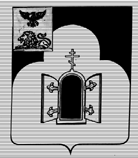 Б Е Л Г О Р О Д С К А Я   О Б Л А С Т ЬАДМИНИСТРАЦИЯ МУНИЦИПАЛЬНОГО РАЙОНА "ЧЕРНЯНСКИЙ РАЙОН" П О С Т А Н О В Л Е Н И ЕЧернянка"13" мая 2019г.                                                         				                  №262Об утверждении Порядка разработки, корректировки, осуществления  мониторинга и контроля реализации прогнозов социально-экономического развития муниципального района «Чернянский район» на среднесрочный и долгосрочный периодыВ соответствии со статьей 173 Бюджетного кодекса Российской Федерации, статьями 33, 35, 40, 42, 47 Федерального закона от 28 июня 2014 года №172-ФЗ «О стратегическом планировании в Российской Федерации»  администрация муниципального района «Чернянский район» постановляет:1. Утвердить Порядок разработки, корректировки, осуществления мониторинга и контроля реализации прогнозов социально-экономического развития муниципального района «Чернянский район» на среднесрочный и долгосрочный периоды (прилагается).2. Контроль за исполнением постановления возложить на заместителя главы по экономике и финансам – начальника управления финансов и бюджетной политики администрации Чернянского района (Хамрабаева Е.В.).3. Настоящее постановление вступает в силу со дня его официального опубликования.Порядок разработки, корректировки, осуществления мониторинга и контроля реализации прогнозов  социально-экономического развития муниципального района «Чернянский район» на среднесрочный и долгосрочный периоды1. Общие положения1.1. Настоящий Порядок разработки, корректировки, осуществления мониторинга и контроля реализации прогнозов социально-экономического развития муниципального района «Чернянский район» Белгородской области на среднесрочный и долгосрочный периоды (далее - Порядок) определяет основы разработки, корректировки, осуществления мониторинга и контроля реализации прогнозов социально-экономического развития муниципального района «Чернянский район» Белгородской области на среднесрочный и долгосрочный периоды (далее - среднесрочный и долгосрочный прогнозы), обеспечивает единство и преемственность системы стратегического планирования в соответствии с положениями законодательства Российской Федерации и Белгородской области.1.2. Среднесрочный и долгосрочный прогнозы являются документами стратегического планирования, определяющими приоритеты и тенденции социально-экономического развития Чернянского района и служащими основой для разработки проекта районного бюджета на очередной финансовый год и плановый период, бюджетного прогноза на долгосрочный период.1.3. Уполномоченным органом по координации и организации разработки, корректировки, осуществления мониторинга и контроля реализации среднесрочного и долгосрочного прогнозов является экономическое управление администрации Чернянского района (далее - уполномоченный орган).1.4. Разработка среднесрочного и долгосрочного прогнозов осуществляется уполномоченным органом во взаимодействии с отраслевыми и функциональными органами администрации Чернянского района, территориальными органами федеральных органов исполнительной власти по Чернянскому району, органами местного самоуправления городского и сельских поселений Чернянского района, подведомственными учреждениями, хозяйствующими субъектами, осуществляющими деятельность на территории Чернянского района (далее – участники разработки прогнозов).
К разработке среднесрочного и долгосрочного прогнозов могут быть привлечены объединения профсоюзов и работодателей, научные и образовательные учреждения, общественные и иные заинтересованные организации, субъекты предпринимательской деятельности.1.5. Участники разработки прогнозов для формирования среднесрочного и долгосрочного прогнозов используют статистическую информацию органов государственной статистики, данные ведомственной и муниципальной статистики.1.6. Участники разработки среднесрочного и долгосрочного прогнозов:- осуществляют комплексный анализ тенденций развития в установленной сфере деятельности, дают количественную и качественную оценку значений показателей и параметров их изменения в текущем году, указывают причины и факторы происходящих изменений;- разрабатывают показатели прогноза на основе комплексного анализа, описывают динамику их изменений в прогнозируемом периоде, определяют перечень основных социально-экономических проблем, требующих решения в прогнозном периоде, возможные причины и факторы прогнозируемых изменений, а также действия и меры, направленные на достижение прогнозируемых показателей;- представляют показатели прогноза с пояснительной запиской в уполномоченный орган в установленные им сроки. Дополнительно могут быть представлены иные материалы, необходимые для обоснования наиболее вероятных тенденций динамики показателей прогнозного периода.1.7. Организацию и координацию работ по разработке, корректировке, осуществлению мониторинга и контроля реализации среднесрочного и долгосрочного прогнозов осуществляет уполномоченный орган при методическом содействии Департамента экономического развития Белгородской области.1.8. Среднесрочный и долгосрочный прогнозы содержат оценку достигнутого уровня социально-экономического развития района, факторов социально-экономического развития района на определенный период, направления и целевые показатели социально-экономического развития района, учитывают основные параметры муниципальных программ, иные положения, определенные Департаментом экономического развития Белгородской области, Правительством области.1.9. Среднесрочный и долгосрочный прогнозы разрабатываются на вариативной основе исходя из сценарных условий функционирования экономики Российской Федерации, основных параметров прогнозов социально-экономического развития Российской Федерации, целей и ориентиров развития области и с учетом вероятностного воздействия внутренних и внешних факторов на социально-экономическое развитие района.1.10. Уполномоченный орган вправе вносить коррективы в значения показателей среднесрочного и долгосрочного прогнозов, представленные участниками разработки данных прогнозов, предварительно проинформировав их о вносимых изменениях.1.11. Проекты среднесрочного и долгосрочного прогнозов выносятся на общественное обсуждение путем размещения на официальном сайте администрации Чернянского района в информационно-телекоммуникационной сети Интернет на срок не менее 15 календарных дней.1.12. Проекты среднесрочного и долгосрочного прогнозов рассматриваются на заседаниях общественного Совета администрации Чернянского района. Предложения и замечания к проектам среднесрочных и долгосрочных прогнозов носят рекомендательный характер.1.13. Среднесрочный и долгосрочный прогнозы утверждаются (одобряются) постановлением администрации муниципального района «Чернянский район».1.14. Среднесрочный и долгосрочный прогнозы в течение 10 дней после утверждения размещаются на официальном сайте администрации Чернянского района в информационно-телекоммуникационной сети Интернет и в ГАС «Управление». 1.15. Среднесрочный и долгосрочный прогнозы подлежат государственной регистрации в соответствии с Постановлением Правительства Российской Федерации от 25 июня 2015 года № 631 «О порядке государственной регистрации документов стратегического планирования и ведения федерального государственного реестра документов стратегического планирования».2. Разработка, корректировка, осуществление мониторинга и контроля реализации среднесрочного прогноза2.1. Среднесрочный прогноз разрабатывается ежегодно сроком от трех до шести лет на основе прогноза социально-экономического развития Российской Федерации на среднесрочный период и данных, представляемых участниками разработки среднесрочного прогноза, с учетом задач и приоритетов, определенных Президентом и Правительством Российской Федерации, Губернатором и Правительством области, положений Стратегии социально-экономического развития Белгородской области и муниципального района «Чернянский район» на долгосрочный период и основных направлений бюджетной и налоговой политики области.2.2. Разработка среднесрочного прогноза осуществляется:- в рамках бюджетного процесса и является основой для разработки проекта бюджета на очередной финансовый год и плановый период;- по запросу Министерства экономического развития Российской Федерации и Департамента экономического развития Белгородской области.2.3. Сроки разработки среднесрочного прогноза определяются уполномоченным органом в соответствии со сроками, устанавливаемыми Министерством экономического развития Российской Федерации и Департамента экономического развития области и ежегодно принимаемыми решениями Муниципального совета Чернянского района о подготовке проекта бюджета муниципального района на очередной финансовый год и плановый период.2.4. Содержание среднесрочного прогноза определяется статьей 35 Федерального закона от 28 июня 2014 года № 172-ФЗ «О стратегическом планировании в Российской Федерации», письмами Министерства экономического развития Российской Федерации и Департамента экономического развития области, ежегодно принимаемыми постановлениями администрации муниципального района «Чернянский район» о подготовке проекта районного бюджета на очередной финансовый год и плановый период.2.5. Среднесрочный прогноз формируется из таблицы с отчетными и прогнозируемыми значениями показателей, пояснительной записки к ним. Таблица включает перечень показателей, объединенных в разделы по основным направлениям экономики и социальной сферы, пояснительная записка к показателям и разделам среднесрочного прогноза содержит анализ достигнутого уровня значений показателей в отчетном периоде, обоснование параметров прогноза на среднесрочный период. Среднесрочный прогноз может включать иные материалы, определенные Министерством экономического развития Российской Федерации, Правительством области и Департаментом экономического развития Белгородской области.2.6. Уполномоченный орган обобщает представленные участниками разработки среднесрочного прогноза материалы, разрабатывает отдельные показатели и разделы прогноза, формирует и представляет среднесрочный прогноз:- в управление финансов и бюджетной политики администрации Чернянского района в сроки, определенные ежегодно принимаемыми постановлениями администрации Чернянского района о подготовке проекта  бюджета муниципального района на очередной финансовый год и плановый период;- в Департамент экономического развития Белгородской области в установленные им сроки.2.7. Корректировка среднесрочного прогноза осуществляется в случаях изменения параметров прогноза социально-экономического развития Российской Федерации, существенных изменений внешних и внутренних условий социально-экономического развития области, уточнения годовых отчетных данных. В среднесрочный прогноз могут вноситься изменения без изменения периода, на который он разрабатывался.2.8. Мониторинг и контроль реализации среднесрочного прогноза осуществляется уполномоченным органом в целях выявления отклонений фактических значений показателей от прогнозируемых на основе данных официального статистического наблюдения, а также данных, представляемых участниками процесса прогнозирования в соответствии с их сферой ведения.Информация об итогах социально-экономического развития района, содержащая оценку степени достижения основных прогнозируемых показателей, ежегодно размещается на официальном сайте администрации муниципального района «Чернянский район».3. Разработка, корректировка, осуществление мониторинга и контроля реализации долгосрочного прогноза3.1. Долгосрочный прогноз разрабатывается каждые шесть лет на двенадцать и более лет на основе прогноза социально-экономического развития Российской Федерации на долгосрочный период, стратегических инициатив Президента и Правительства Российской Федерации, задач и приоритетов, определенных Губернатором и Правительством области, с учетом положений Стратегии социально-экономического развития Белгородской области и муниципального района «Чернянский район» на долгосрочный период и данных, представляемых участниками разработки долгосрочного прогноза.3.2. Сроки разработки долгосрочного прогноза определяются уполномоченным органом в соответствии со сроками, устанавливаемыми Министерством экономического развития Российской Федерации и Порядком разработки и утверждения бюджетного прогноза Чернянского района на долгосрочный период.3.3. Содержание долгосрочного прогноза определяется статьей 33 Федерального закона от 28 июня 2014 года N 172-ФЗ «О стратегическом планировании в Российской Федерации», письмами Министерства экономического развития Российской Федерации и Порядком разработки и утверждения бюджетного прогноза Чернянского района на долгосрочный период.3.4. Уполномоченный орган обобщает представленные участниками разработки долгосрочного прогноза материалы, разрабатывает отдельные показатели и разделы прогноза, формирует и представляет долгосрочный прогноз в установленные сроки в Департамент экономического развития Белгородской области и в управление финансов и бюджетной политики администрации Чернянского района.3.5. Корректировка долгосрочного прогноза осуществляется в случаях изменения параметров прогноза социально-экономического развития Российской Федерации, существенных изменений внешних и внутренних условий социально-экономического развития области, уточнения годовых отчетных данных. Корректировка долгосрочного прогноза осуществляется с учетом среднесрочного прогноза. В долгосрочный прогноз могут вноситься изменения без изменения периода, на который он разрабатывался.3.6. Мониторинг и контроль реализации долгосрочного прогноза осуществляются уполномоченным органом в целях выявления отклонений фактических значений показателей от прогнозируемых на основе данных официального статистического наблюдения, а также данных, представляемых участниками процесса прогнозирования в соответствии с их сферой ведения.Информация об итогах социально-экономического развития района, содержащая оценку степени достижения основных прогнозируемых показателей, ежегодно размещается на сайте администрации муниципального района «Чернянский район».Глава администрацииЧернянского районаТ.П. КругляковаПриложение №1к постановлению администрации муниципального района «Чернянский район»Белгородской областиот 13 мая 2019 г. №262